Supplementary MaterialAdditional text regarding data cleaning:Some CLs either did not have a removal date in our dataset or had a line removal date that occurred prior to a documented access to that line. For such lines, we imputed the removal date to be the earliest discharge date from the hospital that (1) followed the date of line insertion and such that (2) no line accesses were documented following the date. Similarly, there were some lines that either had no insertion date in our dataset or had an insertion date that occurred after a documented access to that line. For such lines, we imputed the insertion date to be the latest hospital admission date that occurred before any documented accesses of the line. Lines with no placement or removal times were excluded from the analysis. Supplementary Figure 1: Several examples illustrating methodology regarding central line device day inclusion and outcome definition. Each rectangle represents a separate day for a given patient; these line-days were treated as separate observations. Patient A had a line inserted on day 4 of their stay, and removed on day 9. Patient B had a line inserted on day 4, and a CLABSI was identified on day 9, so days 6, 7, and 8 were considered positive observations. Patient C had a central line inserted in a previous medical encounter; therefore, the first two hospital days did not count as central line days. Patient D had a central line inserted after they contracted a CLABSI, but no line days were assessed for patients after they contracted a CLABSI. Patient E had a line inserted on day 4, and a CLABSI was identified on day 5, so only day 4 was considered an eligible observation (and classified as a positive observation, since it was within 3 days of a CLABSI). Abbreviations: CLI - central line inserted; CLR - central line removed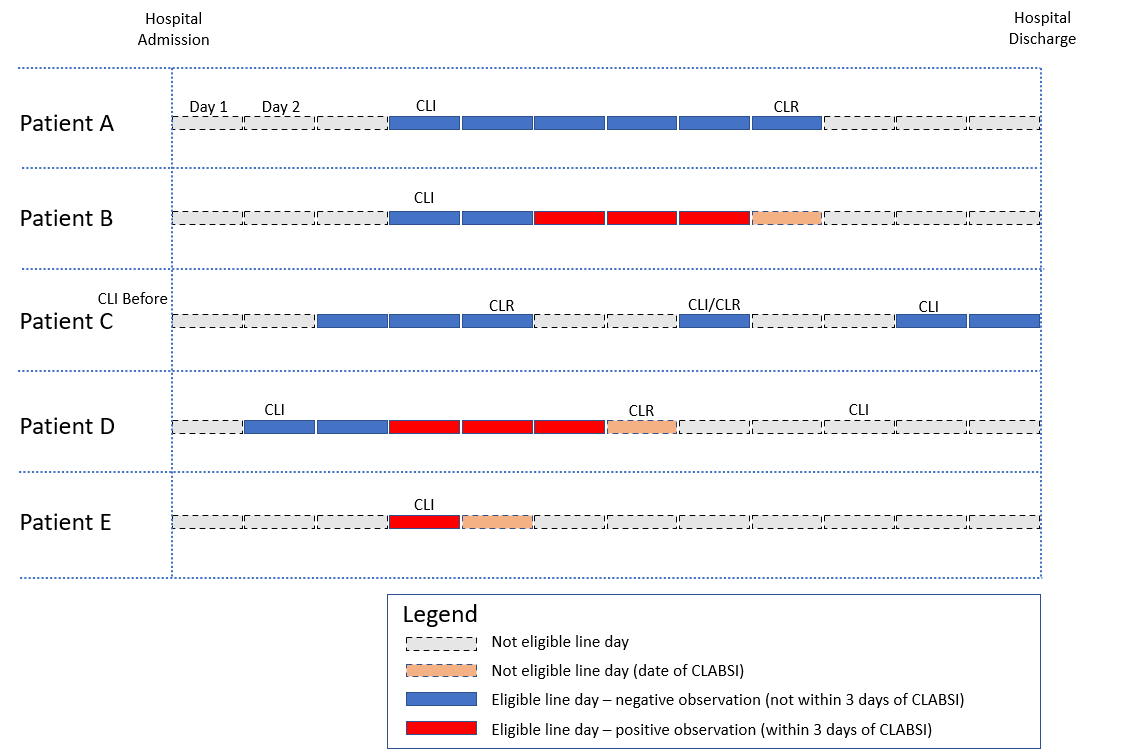 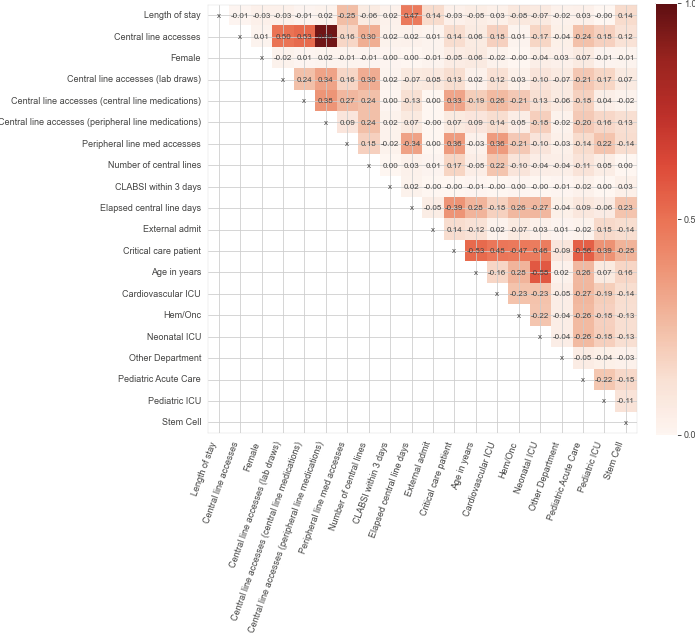 Supplementary Figure 2: Pairwise Spearman correlation between each variable, including the outcome variable, considered in the study. Due to the fact that the number of elapsed CL device days and the number of hospital days since admission would be highly correlated for all patients with multiple consecutive CL device days, the number of days since admission was excluded from the multivariate analysis.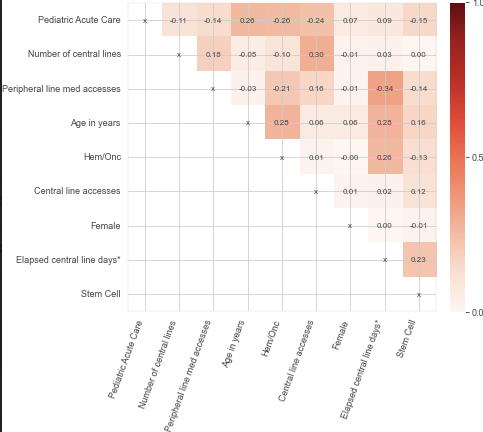 Supplementary Figure 3: Pairwise Spearman correlation between each variable considered in the multivariate logistic regression analysis.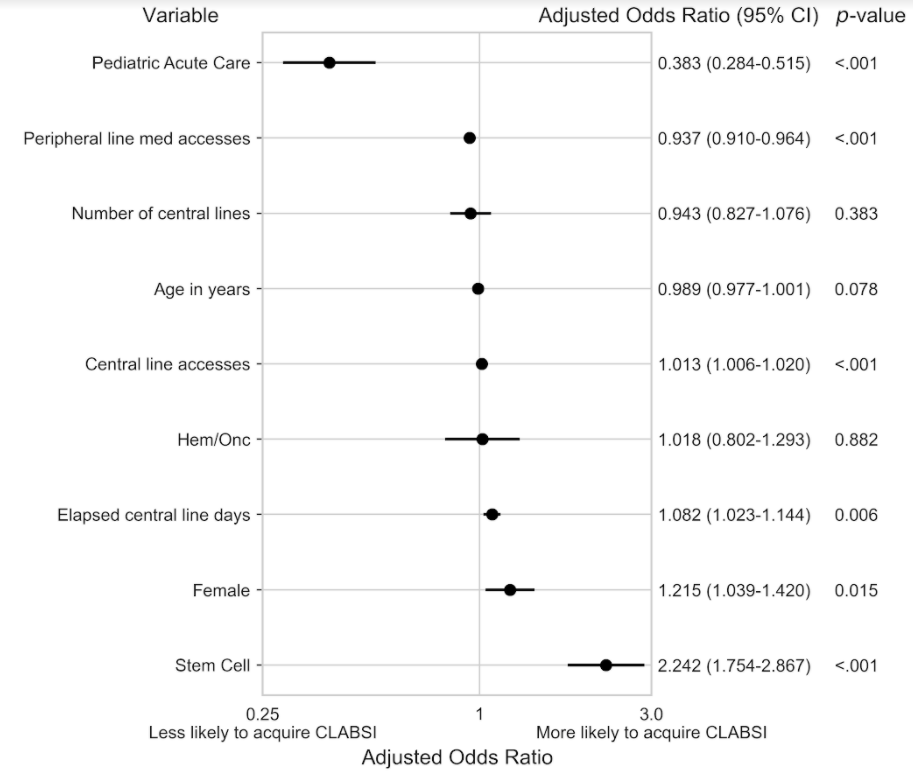 Supplementary Figure 4: Results of the multivariate logistic regression analysis without modeling each patient as a random effect. Shown are adjusted odds ratios, 95% confidence intervals, and p values for each variable when regressing on the outcome of confirmed CLABSI in the next 3 days. The use of mixed-effects modelling for this analysis enabled us to model each patient separately. However, the substantial computational resources required for training this model is a barrier to similar research. We found that a relatively simple logistic regression-based approach recapitulated many of the same results as the more intensive mixed effects model. Therefore, logistic regression-based models are useful for exploratory analyses at other institutions that wish to pursue similar analyses. Many of the same conclusions can be drawn from the results of this model as can be drawn from the results of the mixed-effects model (pediatric acute care and peripheral line accesses are associated with lower risk; central line accesses, elapsed central line days, female gender, and stem cell are associated with higher risk). Abbreviations: CI - confidence interval; Hem/Onc - Hematology/Oncology; CLABSI - central line-associated bloodstream infectionSupplementary Table 1: List of medications which were classified as "central line (CL) medications" based on the preferred route of access as defined by our pharmacy formulary, which is consistent with the medications’ manufacturer’s directive. All other medications were classified as "peripheral line (PL) medications". For medications with a value in the minimum concentration column, any medication with a concentration lower than the minimum was classified as a PL medication.  Unless otherwise noted, values are presented as [mean] ± [standard deviation]Abbreviations: N - number; ICU - intensive care unit; Hem/Onc - Hematology/Oncology; CL - central line; PL - peripheral line; CLABSI - central line-associated bloodstream infection; IQR - interquartile rangeSupplementary Table 2: Patient-daily characteristics averaged over individual hospitalizations and broken down by unit.Supplementary Table 3: Total number of central line accesses attributed to individual medications, for each unit and in total. Colors denote the type of medication.* = medication which can safely be administered through a peripheral line (i.e., peripheral line medication)Supplementary Table 4: Total number of central lines of each type considered in the analysis.MedicationMin. ConcentrationRoute administration detailsdextrose15%Central line onlydobutamineCentral line onlydopamineCentral line onlyepinephrineCentral line onlynorepinephrineCentral line onlypotassium chloride0.4 meq/mLCentral line onlyTPNCentral line onlyacyclovirCentral line preferredalprostadilCentral line preferredamiodarone6 mg/mLCentral line onlyamphotericin0.25 mg/mLCentral line onlyanti-thymocyte globulin (lymphocyte)Central line onlyanti-thymocyte globulin (rabbit)Central line onlyarginineCentral line preferredcalcium gluconate100 mg/mLCentral line onlycalcium chloride50 mg/mLCentral line onlychlorothiazideCentral line preferredciprofloxacinCentral line preferredcyclophosphamideCentral line preferreddantroleneCentral line preferreddiltiazem1 mg/mLCentral line preferreddoxycyclineCentral line preferredesmololCentral line preferredindomethacinCentral line preferredisoproterenol20 mcg/mLCentral line onlymagnesium sulfate500 mg/mLCentral line onlymannitolCentral line preferredmelphalanCentral line onlynafcillin20 mg/mLCentral line preferrednicardipineCentral line onlynitroprussideCentral line onlypentobarbitalCentral line preferredphenylephrine0.02 mg/mLCentral line onlyphenytoinCentral line preferredpromethazineCentral line preferredpropofolCentral line preferredvancomycin5 mg/mLCentral line preferredVariablePediatric Acute CarePediatric ICUCardiovascular ICUStem CellNeonatal ICUHem/OncOther DepartmentTotalN Patients1,4879451,8752141,8357881277,271N Patient Hospitalizations2,8171,0512,1773641,8623,52914211,942N CL days31,58716,87927,01210,32826,14425,2211,240138,411Age on admission, in years9.97 ± 6.668.08 ± 6.657.96 ± 11.4711.09 ± 7.250.04 ± 0.7810.83 ± 6.1716.81 ± 14.588.26 ± 8.25Female (N, %)1,451 (52)485 (46)998 (46)155 (43)764 (41)1,421 (40)94 (66)5,368 (45)CLABSI (N, rate per 1000 CL days)17 (0.538)26 (1.54)37 (1.37)41 (3.97)47 (1.8)49 (1.94)0 (0)217 (1.57)Length of stay in days, median (IQR)8.8 (5-15)13 (7.3-26)9.3 (5.2-20)28 (6.8-47)22 (10-46)4.9 (3.5-8.7)9.4 (4-15)8.8 (4.5-20)CL days per patient, median (IQR)19 (6.1-160)8.5 (4.3-26)3.3 (0.66-8.6)91 (38-170)6.4 (4-11)92 (31-180)7.6 (2.3-17)14 (4.6-93)Number of CLs1.18 ± 0.441.24 ± 0.481.43 ± 0.541.27 ± 0.581.26 ± 0.401.19 ± 0.471.07 ± 0.271.25 ± 0.48Average daily CL accesses6.33 ± 4.1512.54 ± 8.9610.56 ± 7.2610.55 ± 6.746.77 ± 5.588.60 ± 4.525.65 ± 5.018.51 ± 6.11Average daily CL accesses (lab draws)0.76 ± 0.842.16 ± 2.441.04 ± 1.391.40 ± 1.341.26 ± 1.531.13 ± 1.020.48 ± 0.661.14 ± 1.38Average daily CL accesses (CL medications)0.60 ± 0.970.98 ± 1.161.70 ± 1.360.61 ± 0.740.99 ± 0.820.27 ± 0.690.18 ± 0.540.79 ± 1.10Average daily CL accesses (PL medications)4.97 ± 3.699.40 ± 7.637.82 ± 5.728.54 ± 5.664.51 ± 4.207.21 ± 4.144.99 ± 4.726.58 ± 5.09Average daily PL medication accesses1.03 ± 2.015.34 ± 5.787.94 ± 5.510.35 ± 1.231.02 ± 1.790.19 ± 0.850.61 ± 1.402.39 ± 4.35Cardiovascular ICUCardiovascular ICUHem/OncHem/OncPediatric ICUPediatric ICUStem CellStem CellMedication nameNMedication nameNMedication nameNMedication nameNmorphine*31,384porcine*21,105lorazepam (ativan)*26,231porcine*17,125lorazepam (ativan)*22,908ondansetron (zofran)*12,483fentanyl*18,384lorazepam (ativan)*11,087potassium chloride20,217cefepime (maxipime)*11,177porcine*16,933ondansetron (zofran)*10,778sodium chloride*17,362dextrose*11,019sodium chloride*15,488sodium chloride*10,490furosemide (lasix)*16,547lorazepam (ativan)*8,979midazolam*12,919cefepime (maxipime)*8,434acetaminophen (ofirmev)*13,198sodium chloride*7,394morphine*10,465acyclovir (zovirax)*8,403fat emulsion*12,926piperacillin-tazobactam (zosyn)*5,414furosemide (lasix)*8,447dextrose*7,154chlorothiazide (diuril)*10,006vancomycin (vancocin)5,190hydromorphone*7,925vancomycin (vancocin)6,167midazolam (pf)*9,824diphenhydramine (benadryl)*4,246acetaminophen (ofirmev)*6,560diphenhydramine (benadryl)*5,510tpn rate9,486meropenem (merrem)*3,697vancomycin (vancocin)6,331cyclosporine (sandimmune)*4,071midazolam (lpch)*8,869granisetron pf*2,798piperacillin-tazobactam (zosyn)*6,303tpn rate3,555milrinone (primacor)*8,054acetaminophen (ofirmev)*2,749fat emulsion*5,648meropenem (merrem)*3,549piperacillin-tazobactam (zosyn)*7,994caspofungin (cancidas)*1,811tpn rate5,524granisetron pf*3,427hydrocortisone sod*7,487dexamethasone (decadron)*1,549meropenem (merrem)*5,189fat emulsion*3,107vancomycin (vancocin)7,297dexamethasone (decadron)*1,340dextrose*5,157mycophenolate (cellcept)*2,852dopamine6,748pantoprazole (protonix)*1,299hydromorphone (dilaudid)*5,150voriconazole (vfend)*2,689vecuronium (norcuron)*6,450tpn rate1,250potassium chloride4,735furosemide (lasix)*2,583fentanyl*6,377furosemide (lasix)*1,150midazolam (lpch)*4,300ceftazidime (fortaz)*2,454dextrose*6,324hydromorphone (dilaudid)*1,147aminophylline*3,749acetaminophen (ofirmev)*2,401sodium bicarbonate*5,703fat emulsion*1,108pantoprazole (protonix)*3,742piperacillin-tazobactam (zosyn)*2,345Neonatal ICUNeonatal ICUPediatric Acute CarePediatric Acute CareOther DepartmentOther DepartmentTotalTotalMedication nameNMedication nameNMedication nameNMedication nameNtpn rate16,655porcine*56,126porcine*2,982porcine*119,728lorazepam (ativan)*15,855piperacillin-tazobactam (zosyn)*10,650sodium chloride*2,322lorazepam (ativan)*93,470fat emulsion*15,089sodium chloride*10,143ampicillin*2,226sodium chloride*68,330ampicillin*11,674tpn rate8,015ondansetron (zofran)*2,039morphine*53,955furosemide (lasix)*9,386fat emulsion*7,627dextrose*1,431fat emulsion*46,286morphine*8,659lorazepam (ativan)*7,062lorazepam (ativan)*1,348tpn rate45,378hydrocortisone sod*6,237acetaminophen (ofirmev)*6,138tpn rate893dextrose*41,715caffeine citrated*5,993dextrose*5,679dexamethasone (decadron)*825furosemide (lasix)*41,357sodium chloride*5,131vancomycin (vancocin)5,175fat emulsion*781acetaminophen (ofirmev)*33,943dextrose*4,951cefepime (maxipime)*4,662ranitidine (zantac)*779piperacillin-tazobactam (zosyn)*33,805vancomycin (vancocin)3,185nafcillin4,431dexamethasone (decadron)*648vancomycin (vancocin)33,520ceftazidime (fortaz)*3,132ondansetron (zofran)*4,204mesna (mesnex)*511cefepime (maxipime)*33,323cefotaxime (claforan)*2,928furosemide (lasix)*3,202cefotaxime (claforan)*494ondansetron (zofran)*33,084hydromorphone*2,793cefazolin (ancef)*3,191meropenem (merrem)*427fentanyl*29,158acetaminophen (ofirmev)*2,721diphenhydramine (benadryl)*3,107ceftazidime (fortaz)*399potassium chloride28,860gentamicin*2,669meropenem (merrem)*3,105diphenhydramine (benadryl)*342meropenem (merrem)*20,746fentanyl*2,115pantoprazole (protonix)*2,954ceftriaxone (rocephin)*297hydrocortisone sod*19,512aminophylline*2,038hydromorphone (dilaudid)*2,620cefazolin (ancef)*232ampicillin*17,759chlorothiazide (diuril)*1,943milrinone (primacor)*2,610penicillin g*220diphenhydramine (benadryl)*16,225fluconazole in*1,898morphine*1,893granisetron pf*214chlorothiazide (diuril)*15,665LegendNeurosedatives/AnalgesicsAntimicrobialsDextrose/ElectrolytesDiureticsParenteral NutritionMiscellaneousAnticoagulation/Line maintenance* = peripheral preferredLine NameN%LPCH LDA CENTRAL/MIDLINE CATHETER SINGLE LUMEN657138.64%LPCH LDA CENTRAL/MIDLINE CATHETER DOUBLE LUMEN785046.16%LPCH LDA CENTRAL/MIDLINE CATHETER TRIPLE LUMEN12577.39%LPCH LDA CENTRAL/MIDLINE CATHETER QUADRUPLE LUMEN80.05%LDA HEMODIALYSIS CATH2201.29%LDA PORT A CATH300.18%LDA UMBILICAL ARTERY CATH8474.98%LPCH G LDA CRRT CIRCUIT170.10%LPCH G LDA ECMO CIRCUIT2061.21%